Liebe Leser_innen der Arbeitswelt Tirol-news,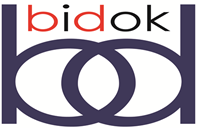 wir möchten Sie gerne über die aktuellen Neuaufnahmen in der Volltextbibliothek / Themenbereich Arbeitswelt aufmerksam machen:Lisa Pfahl: Datenbericht „Jobcoaching“ ® zum TextNadine Normis: CAP-Märkte: "Mitarbeiter haben ein ganz anderes Selbstwertgefühl" ® zum TextLeonie Höpfner: Aphasie als unsichtbarer Begleiter im Studium und Berufsleben ® zum TextDie Universität Innsbruck vergibt 2018 ein PhD Karriereförderprogramm (Doktoratsstipendium) für begünstigt behinderte und/oder chronisch erkrankte Nachwuchswissenschaftler_innen  ® zur Ausschreibung Mit freundlichen GrüßenAnita Koblmüllerfür das bidok Team-------------------------------------------------------------------------Projekt bidok - http://bidok.uibk.ac.at  Inst. f. Erziehungswissenschaft der Universität InnsbruckLiebeneggstr. 8, A-6020 InnsbruckTel.: 0512/507 40038--------------------------------------------------------------------------bidok auf Facebook: http://www.facebook.com/#!/pages/bidok-behinderung-inklusion-dokumentation/206857312685691